В соответствии с Федеральным законом от 06.10.2003 № 131-ФЗ «Об общих принципах организации местного самоуправления в Российской Федерации», Законом Чувашской Республики от 29.03.2022 №23 «О преобразовании муниципальных образований Мариинско-Посадского района Чувашской Республики и о внесении изменений в Закон Чувашской Республики «Об установлении границ муниципальных образований Чувашской Республики и наделении их статусом городского, сельского поселения, муниципального района и городского округа» Собрание депутатов Мариинско-Посадского муниципального округа решило:1. Установить использование официальных символов Мариинско-Посадского района Чувашской Республики: герба и флага Мариинско-Посадского района, - в работе Собрания депутатов Мариинско-Посадского муниципального округа Чувашской Республики, включая использование герба Мариинско-Посадского района на печатях и бланках официальных документов Собрания депутатов Мариинско-Посадского муниципального округа Чувашской Республики, до дня принятия Устава Мариинско-Посадского муниципального округа Чувашской Республики и соответствующего порядка использования герба, флага и другой официальной символики Мариинско-Посадского муниципального округа Чувашской Республики.2. Настоящее решение подлежит официальному опубликованию в муниципальной газете «Посадский вестник» и размещению на официальном сайте Мариинско-Посадского района в сети «Интернет».3. Настоящее решение вступает в силу со дня его подписания.Председатель Собрания депутатовМариинско-Посадского муниципального округа                                                    В.В. Петров                                                 Чăваш  РеспубликинСĕнтĕрвăрри муниципаллă округĕн депутатсен ПухăвĕЙ Ы Ш Ă Н У2022.09.29    С/16 №Сĕнтĕрвăрри хули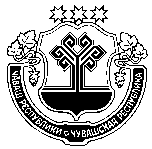 Чувашская  РеспубликаСобрание депутатов Мариинско-Посадскогомуниципального округа Р Е Ш Е Н И Е             29.09.2022  № 1/16г. Мариинский  ПосадОб использовании  официальных символовОб использовании  официальных символов